【高级商务英语】【Business English---middle level】一、基本信息课程代码：【2020266 】课程学分：【2】面向专业：【英语专业（商务）】课程性质：【系级必修课】开课院系：外国语学院英语系使用教材：教材【《新编剑桥商务英语（中级）》 经济科学出版社 第三版】参考书目【《新编剑桥商务英语（初级）》 经济科学出版社 第三版；《新编剑桥商务英语（高级）》 经济科学出版社 第三版；《商务知识导读（双语版）》 对外经济贸易大学出版社 2014版 主编：徐凡】课程网站网址：https://elearning.gench.edu.cn:8443/webapps/blackboard/execute/content/file?cmd=view&mode=designer&content_id=_164256_1&course_id=_17791_1&framesetWrapped=true先修课程：【基础英语1 2020057 （2）  基础英语2 2020058 （2）】二、课程简介按照英语本科(商务)培养计划，毕业生应具备扎实的英语语言基础和商务知识、良好的人文素养、较强的商务管理能力，善于跨文化交流与沟通，能够比较熟练地运用英语从事商务、管理等相关职业的工作。除了相关理论知识之外，他们还需具备较强的跨文化商务沟通能力，较强的商务实际操作能力以及一定的市场营销与调研能力。高级商务英语作为商务方向企业管理类课程的入门课，在一年级基础英语课程以及二年级上学期中级商务英语课程的基础上，帮助学生实现从普通英语向商务类英语转换的任务，以BEC课本中英语工作场景和工作内容为基本学习素材，为学生提供这类课程的整体框架知识，起到为后续课程打基础的作用。通过这门课的教学，使英语本科(商务)学生具备商务环境下的英语语言能力，进一步了解企业工作的实际环境以及具体工作内容和要求。同时为使学生能够具备一定的商务领域的实际操作知识和技能，实践教学是该课程必不可少的一个环节。总学时32，其中课内实践课时16，共计2学分。三、选课建议该课程以前期开设的基础英语课和中级商务英语课为基础，学生应具备一定的英语听说读写能力，并有较好的自学能力和学习习惯，在课程开设前对相关商务背景有一定了解。四、课程与专业毕业要求的关联性 五、课程目标/课程预期学习成果六、课程内容七、课内实验名称及基本要求列出课程实验的名称、学时数、实验类型（演示型、验证型、设计型、综合型）及每个实验的内容简述。八、评价方式与成绩撰写人：             系主任审核签名： 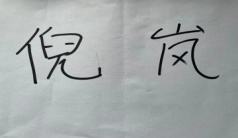 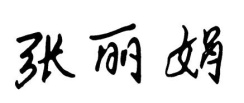  审核时间：2021.10                   专业毕业要求关联LO11：理解他人的观点，尊重他人的价值观，能在不同场合用书面或口头形式进行有效沟通。LO21：学生能根据环境需要确定自己的学习目标，并主动地通过搜集信息、分析信息、讨论、实践、质疑、创造等方法来实现学习目标。LO31：掌握扎实的英语语言基础知识，培养扎实的语言基本功和听、说、读、写、译等语言应用能力。LO32：掌握英语语言学、文学等相关知识，具备文学欣赏与文本分析能力。LO33：了解中西文化差异和跨文化的理论知识，具备较强的跨文化沟通能力。LO34：掌握商务实践知识，具有较强的外贸实务操作能力。LO41：遵守纪律、守信守责；具有耐挫折、抗压力的能力。LO51：同群体保持良好的合作关系，做集体中的积极成员；善于从多个维度思考问题，利用自己的知识与实践来提出新设想。LO61：具备一定的信息素养，并能在工作中应用信息技术解决问题。LO71：愿意服务他人、服务企业、服务社会；为人热忱，富于爱心，懂得感恩（“感恩、回报、爱心”为我校校训内容之一）LO81：具有初步的第二外语表达沟通能力,有国际竞争与合作意识。序号课程预期学习成果课程目标（细化的预期学习成果）教与学方式评价方式1LO112熟练使用英语来进行沟通，并能在与他人谈话中准确得体表达自己的意思根据课程内容布置话题相关作业，在课堂上以口语及书面形式展示，由老师同学点评相关话题口语听力及写作练习2LO343能够在模拟实际商务环境中熟练运用相关语言技能学习教材中相关语言技能，模拟实际工作环境进行练习相关话题口语听力及写作练习3LO613运用网络手段收集各种数据和资料，通过自己的分析和判断，从中选取有效资料为己所用模拟实际工作环境和内容的材料收集和沟通表达练习相关话题口语听力及写作练习4L0713积极参与社会实践任务，了解社会形成社会服务意识安排与课程内容相关社会实践调查社会实践调研报告单元中心内容具体任务知识要求能力要求1Ways of workingStart a conversationJob-share the ability to start/develop  a conversation 2Company benefitsWrite a memocase analysis e-mail writing and response 3Starting a businessTake noteselements involved in looking for a job making a presentation 4AdvertisingDelegate a tasksteps in applying for a job the ability to talk your employees into accepting a training program 5The workplaceReport on a meetingReasons of leaving a job talking about the employee’s behavior 6RecruitmentInternal communicationbenefits offered by companies Learn to make a survey 7SalesMake a proposaldealing with complaints/ problems/questions Ability to make a plan 8TrainingDeal with a letter of complaintplan and develop your career Ability to deal with difficult cases 9BrandingMake phone callsfactors influencing a manager 's decision to accept a training program interviewing skills 10ManagementDiscuss problemsconcerns and the causes beneath before deciding to fire a person the ability of listening/delegating a job/ e-mail writing and report writing 序号实验名称主要内容实验时数实验类型备注1课堂演示企业警示标志介绍等话题8综合型2课堂讨论员工对工作满意度等8综合型总评构成（X）评价方式占比1Comprehensive oral expression40%X1Writing 20%X2Listening  20%X3Reading20%